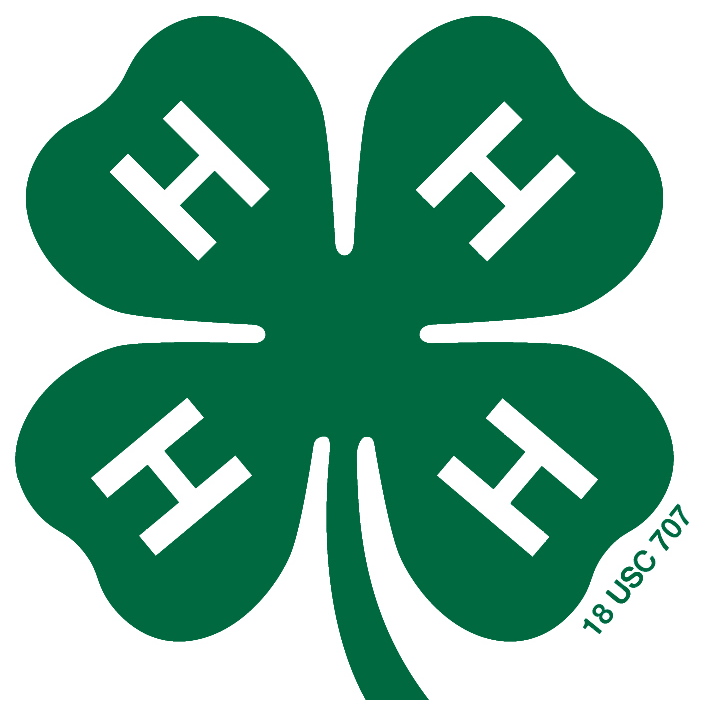 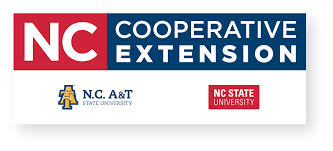 Cloverbud Chicken Project		(5 and 6 year olds)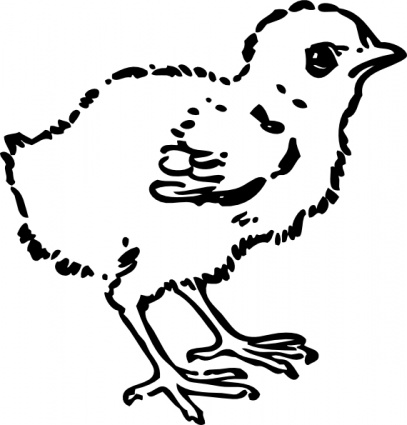 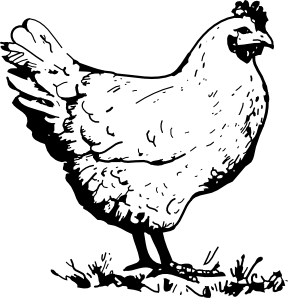 Name:_________________________________________________________________Age: ___________________________ (as of January 1)County: _______________________________________________________________North Carolina State University and North Carolina A&T State University commit themselves to positive action to secure equal opportunity regardless of race, color, religion, creed, national origin, sex, age, disability, or veteran’s status.  In addition, the two Universities welcome all person without regard to sexual orientation.  North Carolina State University, North Carolina A&T State University, U.S. Department of Agriculture, and local governments cooperating.		4-H Chicken Project for Cloverbuds“The Incredible Baby Chicks”My name is ___________________________________________.I live in ________________________________________ County.I am _______________________ years old.I got _______________________ baby chicks to raise.			(How many?)They are _____________________________________________.						(What breed?)Please draw or attach a picture of you with your chicks here.What you will learn about this project:How to prepare for the arrival of your chicksHow to take care of chicksThe development of chicks (how the chick grows)How to identify body parts of a chicken and parts of an eggMaking wise decisions and being responsibleHow to identify different breeds of poultryObjectives:Learn to care for chickens as they growShare what you learn with your friends and familyLearn to handle chicks and chickens safely and correctlyLearn what being responsible for your chickens meansComplete your Cloverbud Pullet Project Record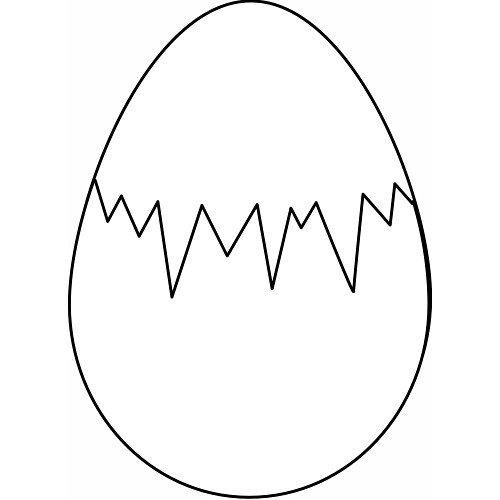 Preparing for baby chicks:	Get help to prepare for your new baby chicks when the new chicks hatch or arrive at your door- you need to be prepared. This is the most important stage of the chick’s life: from the time of arrival to the time the chicks are at least three weeks old. You will need the following: brooder box with a bedding lamp as a heat source, a feeder jar, special feed, and a water jar.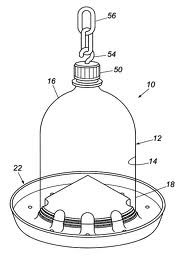 Circle which ones you have for the chicks:Chicks need food 
and water at all times.				Waterer Feeder tray or jar		
Brooder Box with bedding- 
clean daily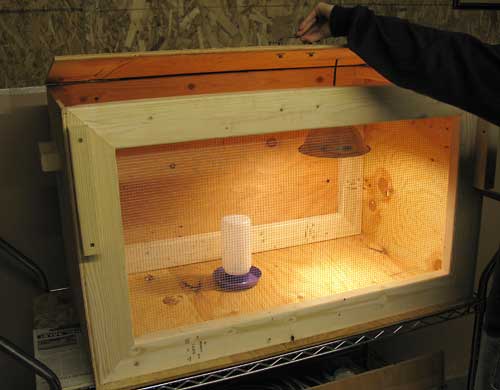 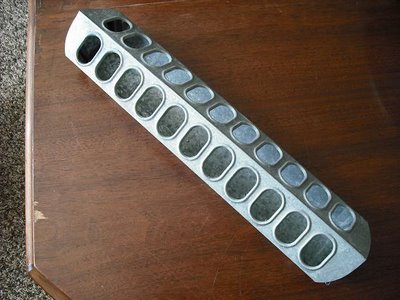 
Make sure you have Starter Feed									     for your baby chicks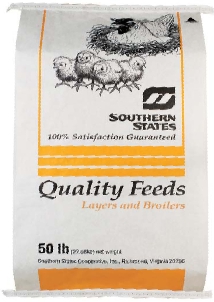 Lamp- a heat source and light 
are needed for the first week or two.
Match these with the correct answer:			_____ brooder box			A. light to keep chicks warm			_____ heat source			B. use to water baby chicks			_____ water jar			C. use to put feed in for chicks			_____ feeder try or jar		D. what baby chicks eat			_____ starter feed			E. to keep chicks in at firstWhere my Chickens Came From:Label these and color them. (Rooster, hen, chick and egg)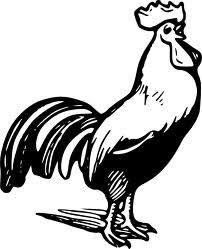 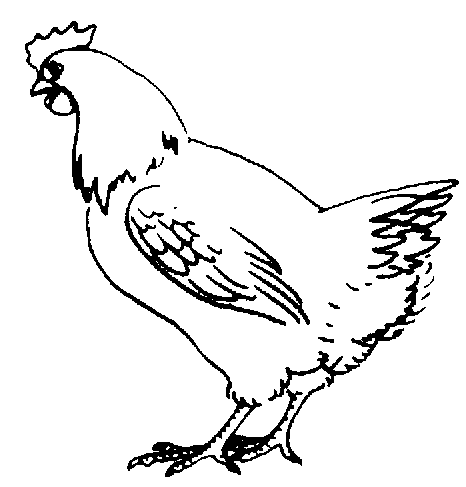 ____________________					______________________
Male chicken							Female chicken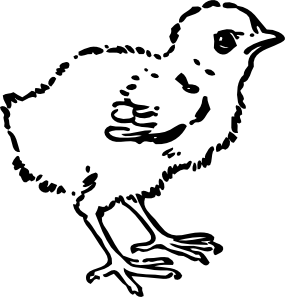 ____________________					______________________Young chicken							Fertile egg		Label the parts of the egg below, then color the egg.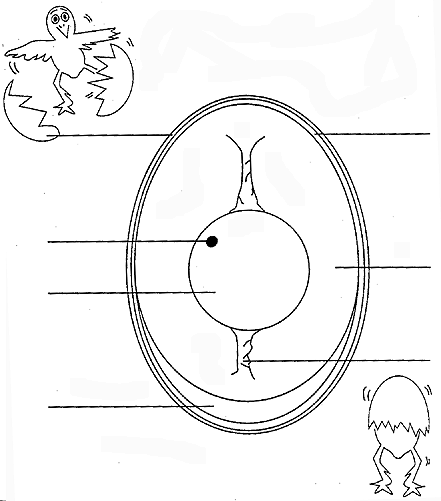 Egg parts:(look these up in
the glossary if you 
need to)ChalazaAlbumenYolkGerm spot
(germinal disc)ShellAir cellShell membraneDraw a line to the correct part of the chick below then color it.Breast																				WingBack																					HeadToe											EyeBeakStory—Sharing how to care for my baby chicks:Sarah has learned a lot about doing her 4-H Chicken Project. She has written a story about how she cares for her baby chicks, but she needs your help to fill in the correct answers to complete the story. Use the word bank below to fill in the blanks.I feed my ________________ several times each day while they are young.They eat ___________________, a special feed that I get from the feed store.They need clean ___________________ to drink at all times.
Until they are a few weeks old, I keep them in a ___________ _____________ 
with a ________________ to keep them warm.  I use ___________________


for bedding and keep it clean daily. I do not use slippery paper because it will 


cause them to slip and hurt their _________________. When my chicks areolder, I will put them outside in a fenced yard with a chicken ______________for them to roost at night. They grow very fast! I really like to spend time with my chickens. I learn all I can about them to make my __________________project a success.  I plan to show some of my chickens at our 4-H Poultry Showthis fall.  I can’t wait until they are 18 to 22 weeks old and start laying _________________. We may use some, share some, and sell some.Lamp/light								Water4-H									Straw/shredded paperFeed									Brooder boxLegs									CoopBaby chicks							EggExpress Yourself:Use another page to attach pictures of me and my flock, or pictures of poultry in newspapers and magazines. If you want to include a drawing of your flock, do that here, too!Finances: Keeping track of the money you spend and the money you make on your chickens is important. The goal for a poultry project is to make more money from your chickens than you spend. Here are some things to think about:I received _________ chicks on _________ (date). A bag of chick starter feed costs _________ dollars.I bought (circle one)  1   2   3   4   5   6   bags of starter feed costing me __________.A bag of layer hen feed costs ___________ dollars.I bought (circle one)  1   2   3   4   5   6   bags of layer hen feed costing me __________.I am hoping to show and sell _________ chicken.I would like to sell my chicken for __________ dollars each.I had to buy other chicken supplies for _______ dollars.Find the words listed below and circle them.A  G  T  H  A  N  D  S  B  U  P  U  F  L  RV  N  G  H  E  K  Z  W  Y  K  D  Y  E  V  NH  A  Z  L  Z  G  P  Y  O  P  M  M  E  T  TR  M  M  M  E  U  G  R  L  E  H  B  D  A  RT  C  Q  L  S  A  E  S  K  G  B  E  E  Z  AU  A  V  T  J  D  R  X  B  R  A  A  R  Z  ER  R  I  M  O  Q  V  N  J  E  M  K  E  K  HK  E  S  O  R  O  O  S  T  T  Y  R  D  M  ZE  I  R  G  F  F  N  J  J  S  R  H  B  P  YY  B  E  A  N  E  H  O  B  O  T  C  N  U  OS  H  E  A  D  J  F  G  O  O  L  C  M  L  ZT  V  S  K  C  I  H  C  K  R  U  O  F  L  MX  N  L  D  K  C  U  D  C  H  O  O  D  E  IN  H  T  L  A  E  H  V  I  L  P  P  Z  T  XG  E  Q  B  H  W  R  N  E  S  T  A  H  S  BAs your baby chicks grow, they will need a bigger area. They can be moved outside, but they will still need you to care for them. The chicks will need food and water every day. They will also need a safe place to stay. A chicken coop will keep them safe from other animals. You need to feed them a good medicated starter feed for the first 6 to 8 weeks, then change to a chick growth feed until they start laying around 18 to 22 weeks old. The pullets (female chicks, not yet a year old) will begin to lay eggs and will need a nesting box. Four or five pullets (or hens) will use the same nest.Check with your 4-H leader or Extension Agent for more information. You can also get a book from the library that will tell you about raising poultry. Get ready for the Chick Chain Show using this checklist to help you.A Good Showman’s Checklist:Pick your best hens for the showKnow what breed your chickens areKnow what you feed themKnow where the beak, wing, leg, breast, and comb of your chickens are locatedKnow where you keep your chickens in a coop or fenced yardComplete your 4-H Project BookRemember to have fun as you learn to care for your chickensDo your best….. To Make the Best Better!!!Fun Things I Did:Things you (and your helper) have done in this project book. Discuss each activity and check the ones you did.[  ]	We did the preparing for the baby chicks fun page[  ] 	I learned about keeping my chicks in a brooder box with a light[  ]	I learned how to feed and water my baby chicks[  ] 	I learned how to handle my chicks safely and correctly[  ] 	I completed the poultry find-a-word page[  ] 	I completed the caring for my baby chicks story[  ] 	I completed the where my chicks came from activity[  ] 	I took pictures of my chicks[  ] 	I attended a clinic to learn how to show my chicken[  ]	I completed the good showman checklist[  ] 	I shared what I learned with friends and familyParent/Child Fun Things To Do:Check out library books on poultry and read about different speciesVisit a farm that raises poultryVisit a museum – learn something newVisit other farm animals and learn about themTake pictures or make a video of you and your chickensVisit poultry at the fairPractice showing your chickensLearn about different breeds of chickensGlossaryAlbumen – the white of an egg; the liquid portion surrounding the yolkBeak – the horny mouth part of chickens, turkeys, or other fowlBedding – straw, wood shavings, shredded paper, or other materials used to cover the floor of a chicken coop or brooder box to absorb moisture and manure; also called litterBrood – to sit on or hatch eggs; the chicks themselvesBrooder – a heating device used to imitate the warmth a mother hen gives her chicksChalaza – two white cords attached to each side of the yolk to hold the yolk in the center of the eggChick – a newly hatched chicken of either sexCock – adult male fowlCockerel – a young cockCoop – a place where chickens are keptGerm spot or germinal disc – the white spot on the surface of the yolk where the embryo will formHen – a female chicken one year of age or olderPoultry – domesticated birds kept for eggs or meatPullet – a female chicken less than one year oldRooster – adult male domestic fowlStarter feed – the feed for newly hatched poultryYolk – the round, yellow portion of an eggNorth Carolina Cooperative ExtensionWilson County1806 SW Goldsboro StreetWilson, NC  27893Tel: 252-237-0113Fax: 252-237-0114This Cloverbud 4-H Chicken Project Book was developed and designed byJoseph Carpenter, 4-HerJane Carpenter, 4-H Volunteerand updated in 2018 by Jessica Manning, 4-H Extension AgentAugust, 2019BeakFeederNestBrooderHandsPoultryCareHeadPulletsChicksHealthRoostCoopHeartRoosterDuckHenTurkeysEggsLearnYolk